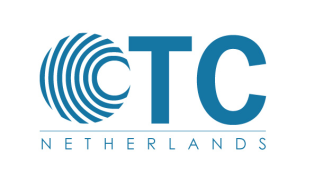 Programma OTC III:Operatieve behandeling - “more than basic” 
Dag 1	 07.45	registratie, ontvangst en invullen pré-toets08.15	introductie OTC							08.30	intra-articulaire fracturen				08.50	open fracturen						09.10	pauze09.25	workshop ronde 1					10.40	workshop ronde 2					11.55	non-union						12.25	lunch13.10	clavicula fracturen					13.30	ac – luxatie						13.40	proximale humerus fracturen				14.00 	workshop ronde 3					15.15	pauze15.30	distale humerus fracturen				15.50	handletsels						16.10	interactief onderwijs, casuïstiek 1: clavicula en humerus	17.10	afsluiting dag 1 						19:00	diner21:00	avondpresentatie
Dag 2	       08.00 	distale femur fracturen					08.20	tibiaplateau fracturen								08.40 	workshop ronde 4					09.55 	pauze10.15	pilon fracturen						10.35	voetletsels						10.55	interactief onderwijs, casuïstiek 2: tibiaplateau11.55	lunch	12.45	workshop ronde 5					13.55	interactief onderwijs, casuïstiek 3: pilon en voetletsels15.00	pauze15.15 	damage control orthopaedics/surgery					15.45	afsluitende toets					16.15	cursussamenvatting en afsluiting			Workshops:	humerus								bekken							distale radius				tibia plateau	            				distale tibia				